meno:	 trieda:               Doplň meno pani spisovateľky.Farebne označ správny názov prečítanej knižkyJanka a DankaDanka a Janka     Dana a JanaDoplň dievčatám ich priezvisko.Dana	JanaZakrúžkuj, ktorú triedu navštevovali.1. A	1. C	1. B	1. D	Podčiarkni, ako sa volá mesto, v ktorom žijú.Zvolenská SlatinaZuberecZvolenZáhorieDanka a Janka v rozprávke1.Ako sa volal medveď z rozprávky?	2.Ako sa volala obluda v rozprávky?Aká bola obluda?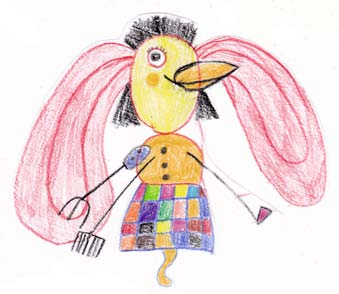 Ako sa Danka a Janka zbavili nebezpečnej obludy.3.Ako si dvojičky predstavovali človiečika z budíka? Janka vravela, že je      Danka vravela, že je 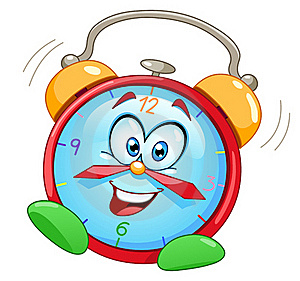 Na čo potrebujeme budík?Ako sa volal vrabec v rozprávke?                                  roIzidorAndrejkoDominikDanielDemeter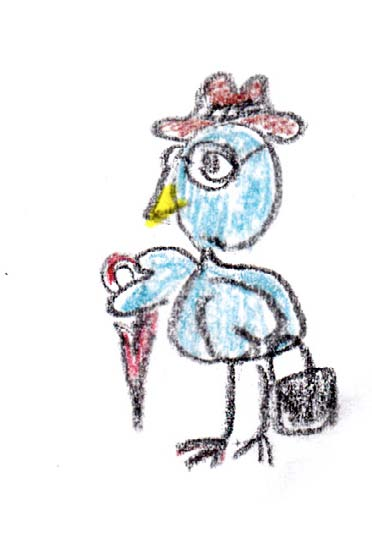 DunčoSpoj správne:stály vrabec bolsťahovavý5.Kam sa schovali Danka a Janka pred búrkou, keď išli do hory na hríby?Ako pomohli dvojičky ujovi slimákovi? Spoj slová.vypralivydrhliumylidlážkuobloky aj riadzáclony        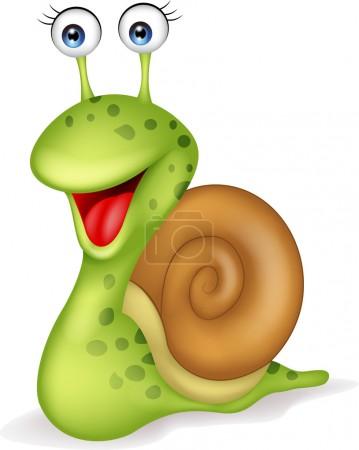 6.Ako sa volal strom, ktorý vyrástol neďaleko záhrady ?Neustále musel utekať od..................................................Zachránil sa tak, že sa presťahoval k Danke a Janke do...............................Je javor ovocný strom?Áno	NieNačo slúži jeho drevo?                                                                            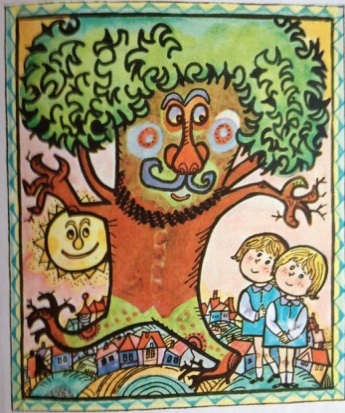 7.Čo dostala Danka a Janka od starej mamy k narodeninám. Čo varil hrnček?Ktorý deň sa u dvojčeniec konala kašová hostina?Kto neochutnal zo zázračnej kaše?Čo sa stalo s hrnčekom?ZáverKtorý príbeh z knižky sa ti najviac páčil?Stručne uveď prečo.Nakresli k nemu obrázok.Napíš názov ďalšej knihy od spisovateľky Márie Ďríčkovej: